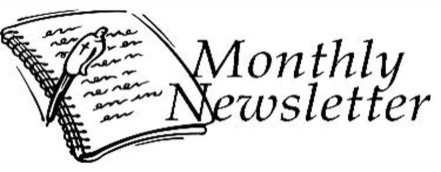 August 2017NEW HOPE LUTHERAN CHURCH                                                                                       685 W. State Rd. 70                                                                                      P. O. Box 7											                    Grantsburg, WI 54840													 Dr. Emory L. Johnson, Pastor				                                                		Kobi Phillipps, Intern Pastor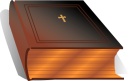 Casey Corty, SecretaryDr Ken Hyatt, Men’s Bible StudiesChurch Office: 715-463-5700                                                                                                                                                                            Fax: 715-463-5770                                                                                                                                                    Secretary Email:    info@newhopelutheranchurch.org                                                                                                                                              Website: newhopelutheranchurch.orghttps://www.facebook.com/grantsburgnewhopelutheranchurch/                                  NEW HOPE LUTHERAN CHURCH UPDATEJuly 2017To the New Hope Lutheran Congregation:New Hope Hosting Birthday Celebration at CCC and Shady Knoll ~Wednesday, August 16, at 2 p.m. New Hope is in charge of hosting a birthday party for the residents at CCC and Shady Knoll. You are invited to come and help us celebrate their birthdays with music, a message, and birthday cake. If you’re interested in helping with making cakes or serving please see Linda Swenson.August 13 Adrian Ortez, nephew of Peg Pepper, will be in service to share with us for a few minutes on how our congregational prayers have been a blessing for himAugust 20 we will have Terry and Barbi Franklin of “Love Sings Ministries” joining us for our Worship Service to share their ministry in song.Summer Hours~ The church office will remain on Summer Hours Wednesday- Friday 10 am-4pm through September 1st. The church email will be checked often during non-office hours as well as phone messages.New Property Information~ We are looking at a new property with the possibility to purchase 8.49 acres located at South Roberts Street behind the Edling and Swedberg-Taylor Funeral Homes. There are informational sheets on this property located on the back table of the sanctuary.Coffee Hour/ Bulletin folding: We are looking for volunteers on Fridays at 1 pm. Please join us for some fellowship time with coffee and a light snack while we fold the bulletins for the Sunday Service.Baby Grand Piano Fundraiser~We are looking to purchase a baby grand piano for our sanctuary which will cost in the neighborhood of $8,800.   Breaking that amount down comes to $100 for each one of the 88 piano keys.  There is going to be a piano fund keyboard poster placed in the fellowship hall.  For every gift given a portion of one of the 88 piano keys will be colored in as we head toward that goal.   If you wish to donate an entire key in memory of someone please let Casey know.   To make a gift toward this fundraiser, in addition to your regular offering, please put the amount and the word, "Piano Fund" on the "Other " section of your offering envelope or in the memo line of your check.   Thank YouTop of FormPrayer Shawls ~ If you know someone who could use a prayer shawl, please contact Sylvia Hanson. Those of you who are making prayer shawls can put them in the totes in the storage room.  God bless all of you for making these prayer shawls.  They give much hope and love to each receiver.DivorceCare~     This 14 week series will be held Mondays from 6:00 to 8:00 pm. DivorceCare is a weekly video seminar series and support group for people who are separated or divorced. This 14-week program is produced by top experts in grief and recovery. Videos are combined with support group discussions of the materials presented each evening and cover the topics of facing anger, depression and loneliness, new relationships, financial survival, forgiveness, reconciliation and moving on. The small groups are led by those who have experienced and moved through this difficult life experience and seek to help restore hope through this Christ-centered ministry. If you are interested in attending the sessions or would like more information please call Kobi Phillipps  at (715) 431-0187 or email the church office:info@newhopelutheranchurch.org.  Walk-ins are welcomeTuesday Bible Studies~ This Study group is meeting on Tuesdays at 7 pm (in the Sunday School room). Men’s Bible Study- Book of Hebrews~ An interesting study, filled with action and adventure so relevant to finding peace and direction in our turbulent times, led by Dr. Ken Hyatt, is being presented on the book of Hebrews. This study is offered Wednesday mornings at 6:30 am at the coffee shop, “Harper’s Hangout”Bible Study Galatians Please join us for an in depth study of the book of Galatians. Paul's letter to the Galatians was addressed to a group of churches in Galatia a region of modern day Turkey. Have you ever wondered:  Why is Galatians so important?  Why does Paul seem so angry with these churches? What is the big idea of this book?  How do I apply this in my life?  Please join us as we study to find answers to these questions and more.  This study meets at Tammy and Gene Blomberg's home, 13350 North Rd., Grantsburg, on the second and fourth Sunday's at 7:00 pm Quilting meets weekly. Come join us on Wednesdays at 9 am for fellowship and quilting. Everyone is welcome--sewing is NOT required to help!The next Council meeting is Thursday, August 10 at 7:30pm.  Anyone is welcome to attend or bring issues to a Council member to be addressed.Our church family is filled with many talented and generous people!  I’d like to thank everyone for volunteering their time and expertise in various areas, both large and small.   We have had an exciting year and are growing. The Ministry accomplished here could not be done without the generosity of everyone involved.  God has truly blessed us at New Hope.Casey CortyNHLC SecretaryThy word is a lamp unto my feet and a light unto my path.  Psalm 119:10526271  2345678910         1112Worship Service:9:30 amFollowed bycoffee and fellowshipAdult Bible Study :11:15-11:45 amDivorceCare6-8 pmMen’s Bible Study:6:30 am Quilting 9amPrayer meeting: 2 pmCouncil Meetings beginning at 6:30 pm13141516171819Worship Service:9:30 amFollowed bycoffee and fellowshipAdult Bible Study :11:15-11:45 amDivorceCare6-8 pmMen’s Bible Study:6:30 am Quilting 9amPrayer meeting:2 pmCCC/Shady Knoll Birthday Party: 2 pm20212223242526Worship Service:9:30 amFollowed bycoffee and fellowshipAdult Bible Study :11:15-11:45 amCCC/Shady Knoll: 1:45 pmDivorceCare6-8 pmMen’s Bible Study:6:30 am Quilting 9amPrayer meeting: 2 pm2728293031Worship Service:9:30 amFollowed bycoffee and fellowshipAdult Bible Study :11:15-11:45 amDivorceCare6-8 pmMen’s Bible Study:6:30 am Quilting 9amPrayer meeting: 2 pm